	«Отважные пожарные»20 октября во второй младшей группе  прошла сюжетно-ролевая игра по пожарной безопасности  «Отважные пожарные».  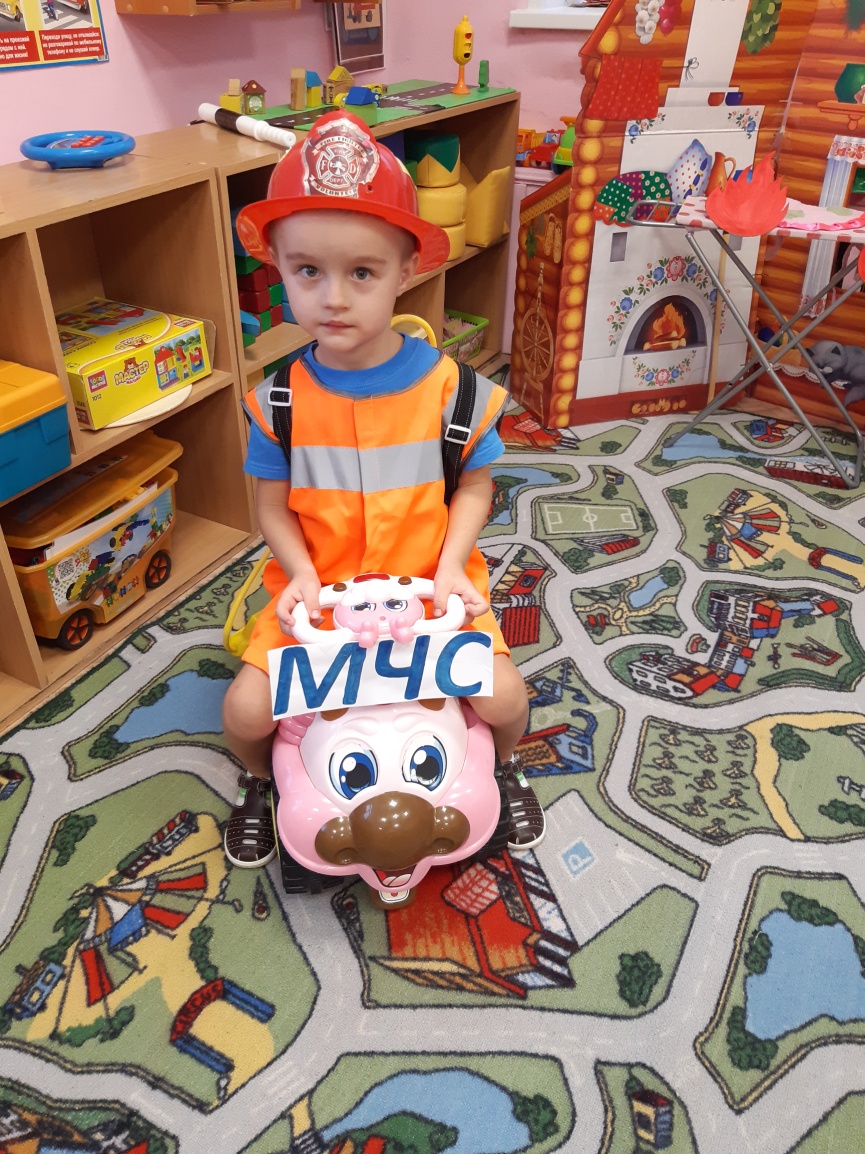 Главной целью было довести до детей, что игра с огнём и несоблюдение правил безопасности может привести к большой трагедии. 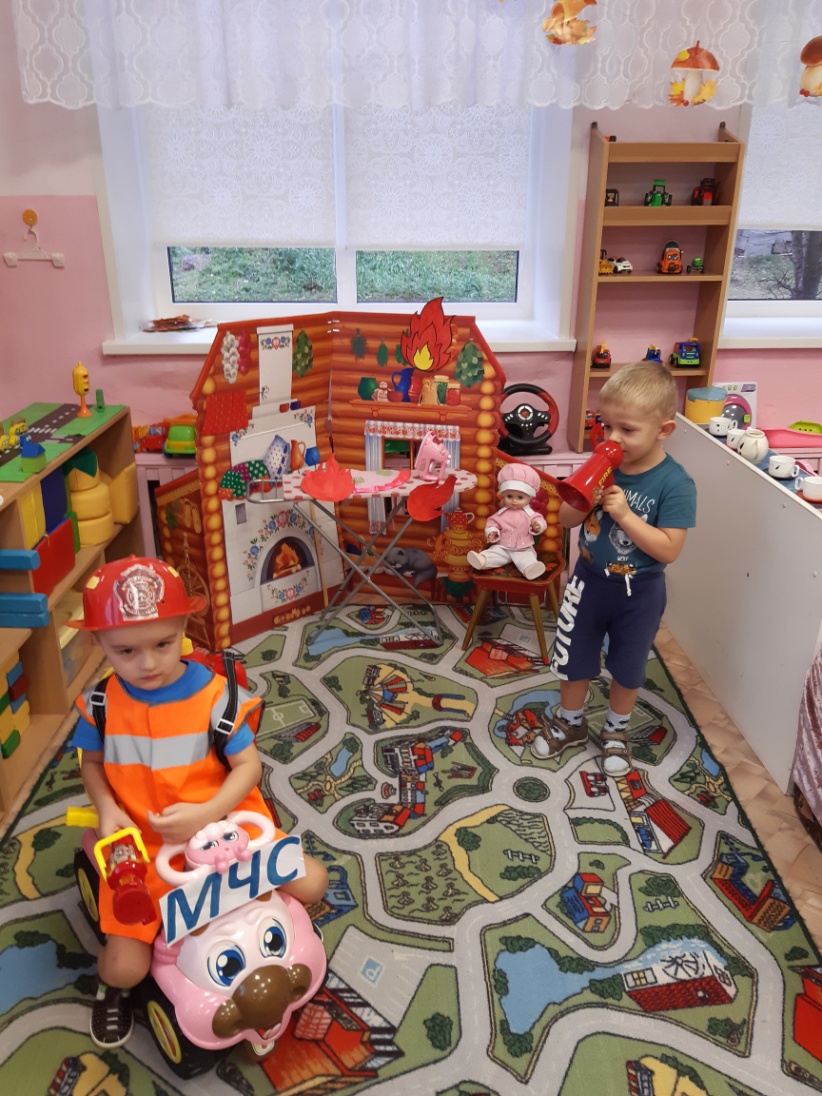 Ребята в - игровой форме закрепили знания о причинах возникновения пожаров, правил поведения при пожаре и осторожного обращения с огнём. Воспитатели подробно рассказали малышам о причинах возникновения пожара и первичных средствах пожаротушения, о том, какие страшные последствия могут возникнуть.Особое внимание обратили на правила безопасного поведения с электронагревательным оборудованием и электроприборами. 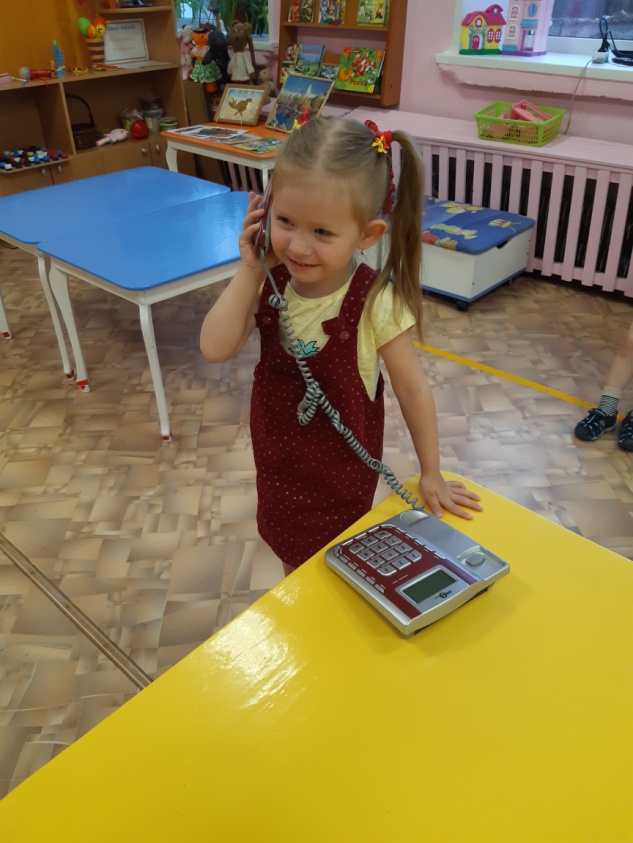 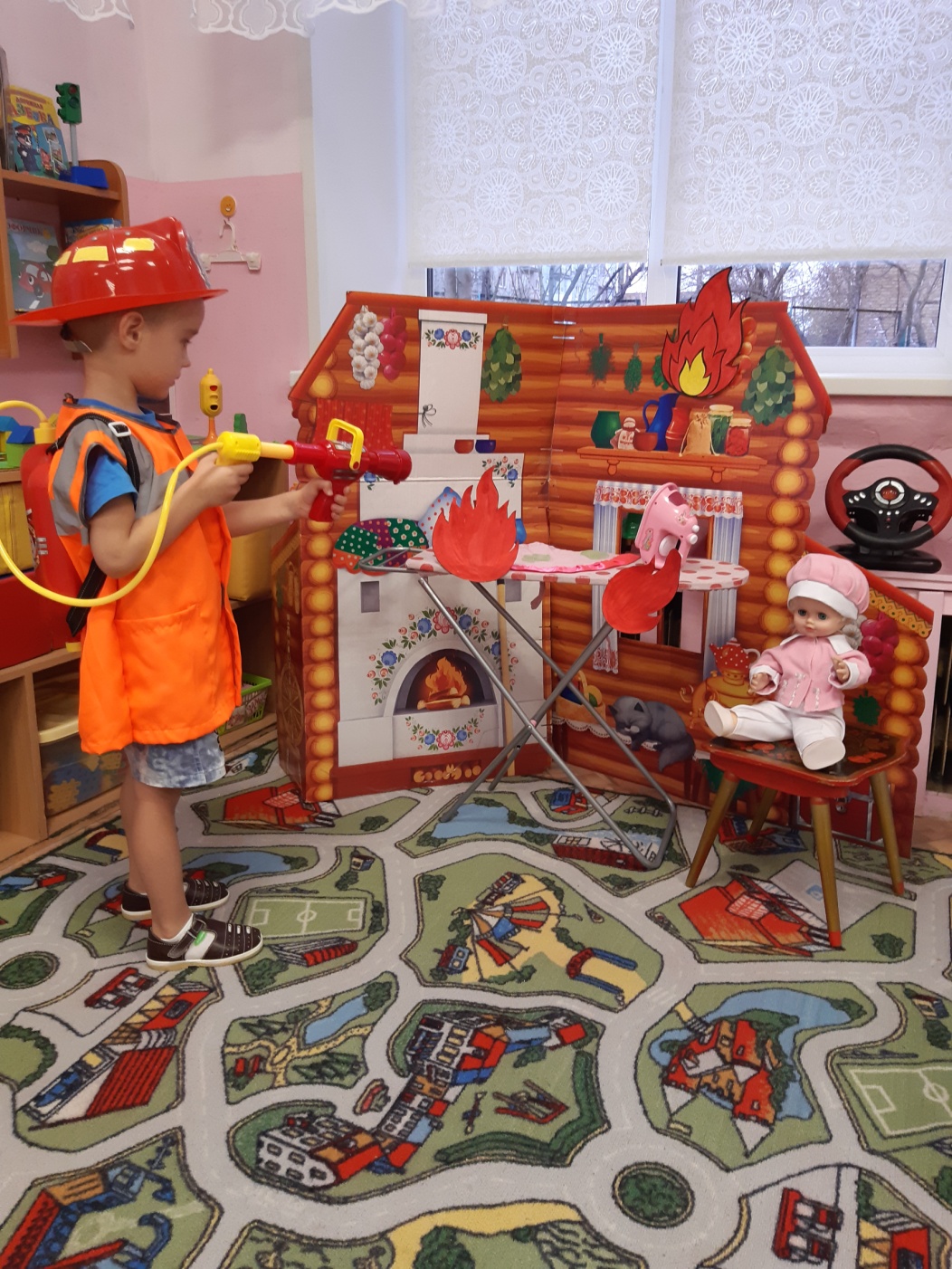 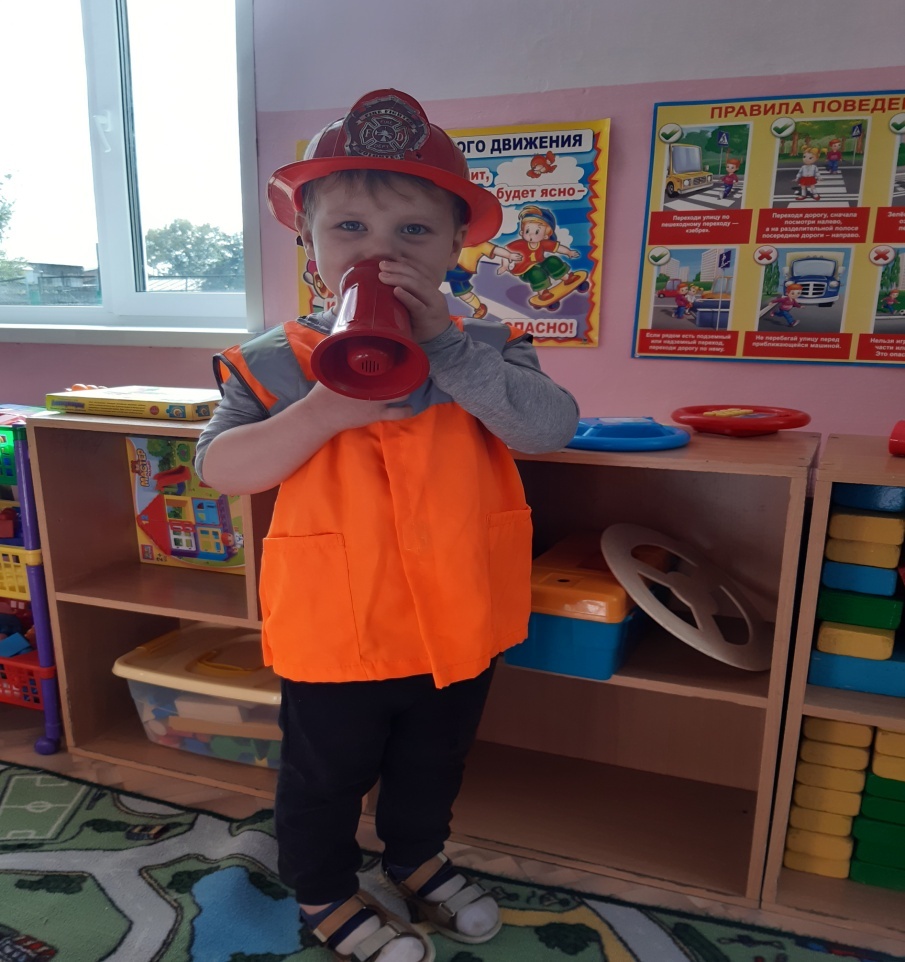 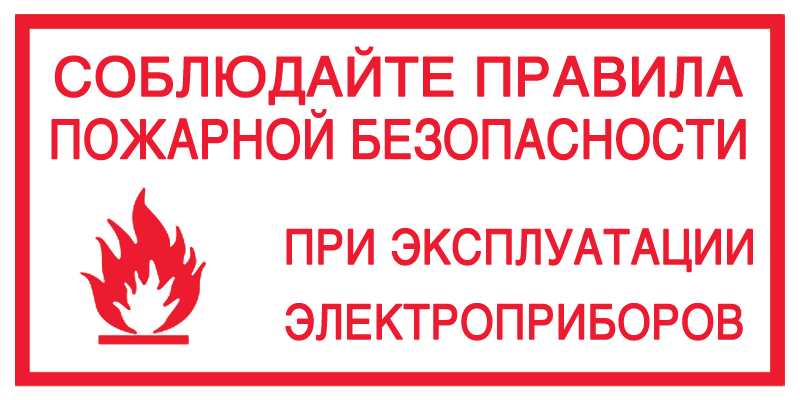 